МУНИЦИПАЛЬНОЕ БЮДЖЕТНОЕ ОБЩЕОБРАЗОВАТЕЛЬНОЕ УЧРЕЖДЕНИЕ«СРЕДНЯЯ ШКОЛА № 16  ИМЕНИ ГЕРОЯ СОВЕТСКОГО СОЮЗА СТЕПАНА ИВАНОВА ГОРОДА ЕВПАТОРИИ РЕСПУБЛИКИ КРЫМ»(МБОУ «СШ № 16»)КАЛЕНДАРНО-ТЕМАТИЧЕСКОЕ ПЛАНИРОВАНИЕпо внеурочной деятельностидуховно-нравственному направлению«РАЗГОВОР О ВАЖНОМ»для 4 - Д класса  на 2022 - 2023 учебный год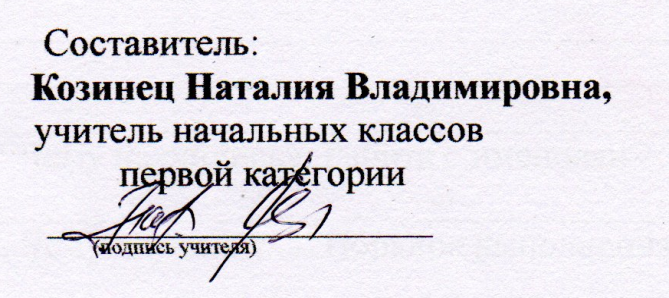 г. Евпатория 2022 гРАССМОТРЕНОна заседании ШМОот 22.08.2022Протокол №1Руководитель ШМО______ Кибало Н. Г.   СОГЛАСОВАНОЗам.директора по УВР_____Т. В. Полищук23.08.2022 г.            УТВЕРЖДЕНО            Директор школы              _____О. А. Донцова             Приказ №779/01-16                       от 31.08.2022№п/п№п/пДатаДатаТемы внеурочных занятийпланфактпланфактТемы внеурочных занятий05.09День знаний (рекорды России) (образовательный квиз)12.09От поколения к поколению: любовь россиян к Родине(беседа)19.09Мечтаю летать (работа синтерактивн ыми карточка26.09Я хочу   услышать музыку (музыкальны й конкурс талантов)03.10О наших бабушках и дедушках (семейные истории17.10Яснополянска я школа и ее учитель (работа с текстом)24.10День отца (творческая мастерская)08.11Петр и Феврония Муромские (работа с иллюстрациями)15.11День народного единства (работа с интерактивной картой)22.11Память времен(групп овое обсуждение)29.11День матери (творческая мастерская)28.11Герб России и Москвы. Легенда  Георгие  Победоносце. (работа с видео рядом)05.12Один час моей жизни. Что я могу сделать для других? (групповое обсуждение)12.12Герои Отечества разных  исторических эпох (работа с  галереей героев)19.12День Конституции (эвристичес кая беседа)26.12 О чем мечтали дети  войны? (конкурс    стихов)16.01Светлый праздник Рождества (пишем письмо Дедушке Морозу)23.01Ленинград в дни    блокады   (работа с текстом)30.01Рождение Московского  художественног о театра (виртуальная  экскурсия)13.02День российской науки (викторина)20.02Россия и мир (викторина)27.02Есть такая   профессия - Родину       защищать (литературная гостиная: конкурс   стихов)06.038 марта - женский праздник (творческий  флэшмоб)14.03Гимн России (работа с текстом)20.03Путешествие по Крыму (виртуальная экскурсия)27.03Я иду … в театр (чтение  по ролям)03.04День космонавтик и  (обсуждени е фильма "Время первых")10.04Память прошлого (конкурс стихов)17.04"Дом для дикой  природы": история создания (работа свидеоматериалами)24.04«День труда (мужествен ные  профессии) (беседа с ветеранами     труда)15.05Дорогами нашей Победы (встреча с ветеранами)22.05День детских общественных организаций (работа видео материалами)29.05Мои увлечения (творческий конкурс)